Carbon Cycle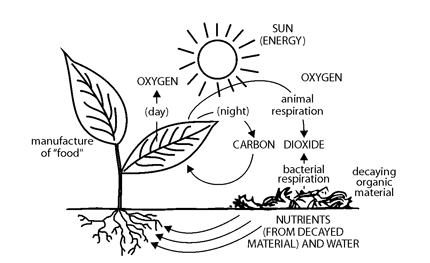 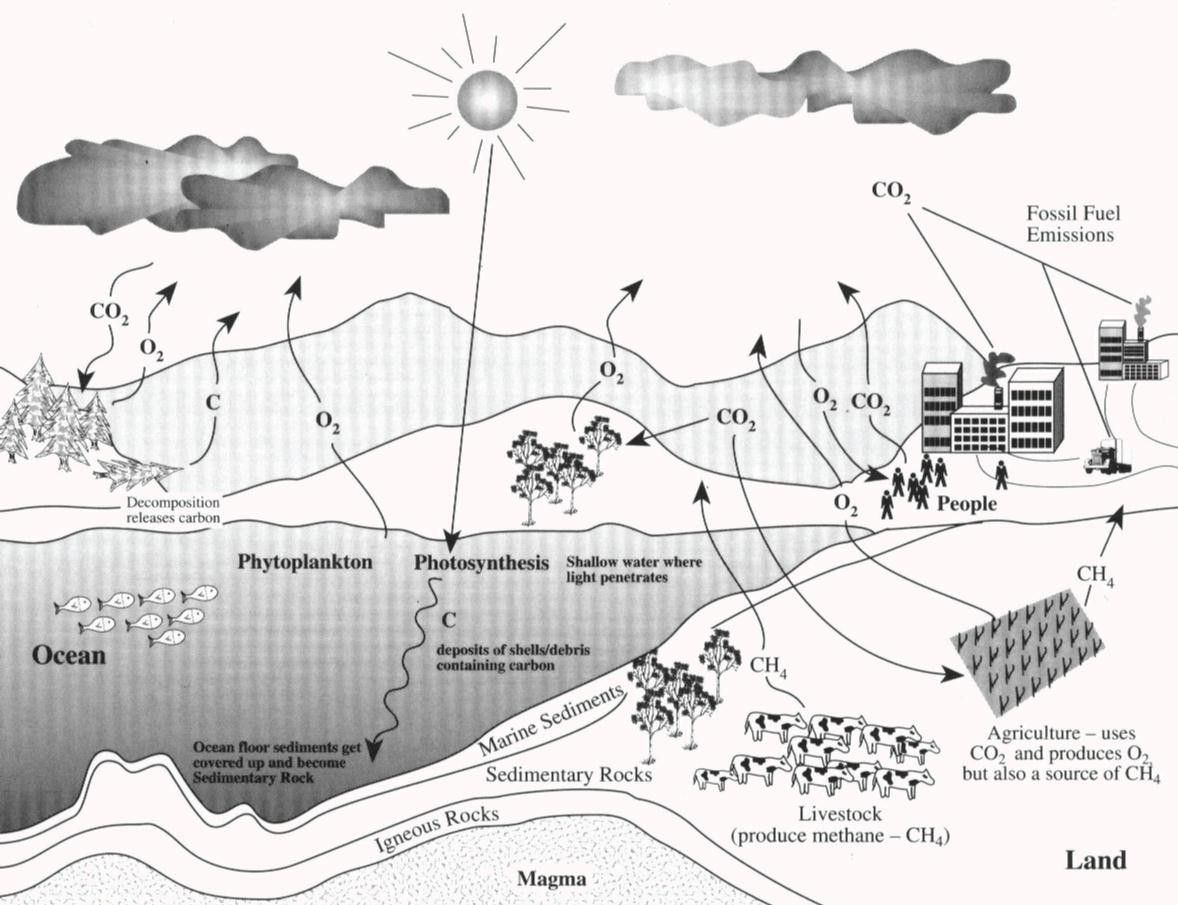 Fill in the following – it is 2018 – Google it, if necessary!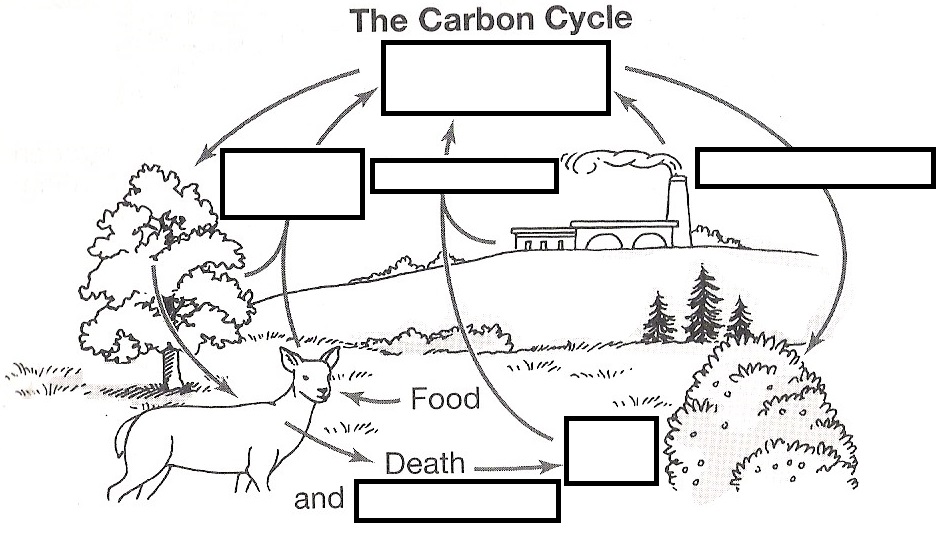 Photosynthesis BCE_____________________________________________________________________________________Cellular Respiration BCE_____________________________________________________________________________________How are we disrupting the Carbon cycle?What is the result of this disruption?